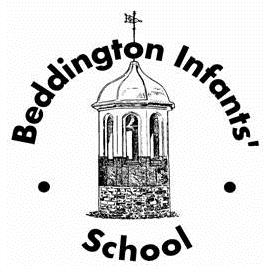 SEND Graduated Approach ContentsWhat do when I have a concern? ……………………………………………………………………………………………………………………….  Page 1Identification of pupil for support at Wave 2 or Wave 3 ……………………………………………………………………………………. Page 2Wave 1 interventions ………………………………………………………………………………………………………………………………………..  Page 3-8Wave 2 interventions ………………………………………………………………………………………………………………………………………… Page 9Wave 3 interventions ………………………………………………………………………………………………………………………………………… Page 10Guide to acronyms ……………………………………………………………………………………………………………………………………………. Page 11What to do when I have a concern?CIdentification of pupil for Wave 2 or Wave 3 intervention supportWave 1 intervention support – Quality First TeachingWave 1 intervention support – Quality First TeachingWave 1 intervention support – Quality First TeachingWave 1 intervention support – Quality First TeachingGuide to acronymsSocial, Emotional and Mental Health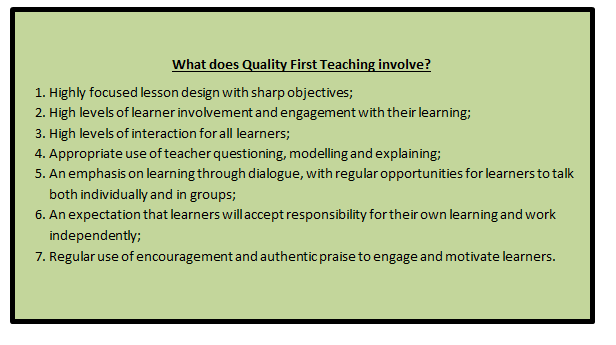 Quality teaching with differentiated curriculum, delivery, output and language.Classroom agreement created in partnership with the children.Amendments to the seating plan.Circle Time.Visual aids/prompts.In class TA support.Multi-sensory learning.Thinking time.Talk Partners.Transition to new class support.Home/school communication book (to inform parents about the day).Assemblies (whole school and class) focusing on specific issues.Lunchtime, afterschool and support clubs.Consistency within class/lunchtime/whole school.Challenging work for all, providing opportunities for independent workingPositive attitude from staff.PraiseHas child had a recent hearing/sight test?Communication and interactionQuality teaching with differentiated curriculum, delivery, output and language.Structured routines.Visual aids/prompts.Writing frames.In class TA support.Direct, targeted questioning.Learning objectives clearly available.Differentiated word banks.Review seating position.Use of actions and hand gestures.Clear next steps.Topic vocabulary clearly displayed and referred to when teaching.Pre-teaching of key vocabulary.Group discussion work.Class visual timetable.Repeating back instructions.Sound buttons/whiteboards.Teacher speaking clearly and not too quickly.Opportunities to work individually, pairs, groups, whole class.Opportunities for learners to read out loud.Classroom jobs responsibility.Physical and SensoryQuality teaching with differentiated curriculum, delivery, output and language.Flexible teaching.Teacher aware of implications of sensory and/or physical impairment.Availability and access to resources.Suitable furniture and space.Suitable positioning in class.Appropriate lighting.Appropriate classroom displays – not overstimulating.Pencil grips.Left handed scissors.Role play.Brain breaks.Teacher faces the child when speaking.Use of variety of media by the teacher; SMART Board, music, images, maths manipulatives, concrete materials, etc.Regular movement breaks.Motor development – both fine motor and gross motor.Fiddle toys.Bubble seats.Writing slope.Use of different environments to learn.Accessible premises (building, toilets, playground, learning environment).Cognition and LearningIndividual SMART targets – SSPMaths intervention Reading intervention Phonics intervention EAL interventionSocial, Emotional and Mental HealthIndividual SMART targets – SSPFriendship groupsSocial skills groupsPlay based therapyCommunication and InteractionIndividual SMART targets – SSPSpeaking and listening activitiesSpeech and language therapy programmeNow and Next boardsEAL interventionPhysical and SensoryIndividual SMART targets – SSPOT programmeHandwriting practiceMotor skills groupsSensory activitiesCognition and LearningOutside agency advice/supportAccess to ICT for writingAccess to laptopsAgencies who may be involved: EP, GP, Community paediatrician, school nurse, Early Years SEND team.Social, Emotional and Mental HealthOutside agency advice/supportSocial storiesPlay based therapy Agencies who may be involved: EP, Paving the Way, CWP, CAMHS, GP, FSW, School nurse, ASD, VPP.Communication and InteractionSpeech and language supportOutside agency advice/supportAgencies who may be involved: EP, SALT, SLCNS, ASD Service, GP, Early Years SEND team.Physical and SensoryOutside agency advice/supportSpecific equipmentPhysiotherapy programmeOT programmeModification to school premisesAgencies who may be involved: EP, OT, Physio, School nurse, VI team, HI team.ASD ServiceAutistic Spectrum Disorder ServiceCAMHSChild and Adolescent Mental Health ServiceCWPChild Welfare PractitionersEPEducational PsychologistFSWFamily Support WorkerHIHearing ImpairmentIEPIndividual Education Plan (reviewed and discussed with teacher, parent and pupil)OTOccupational TherapySALTSpeech and Language TherapySLCNSpeech and Language Communication NeedsTATeaching AssistantVIVisual ImpairmentVPPVulnerable Pupil Panel